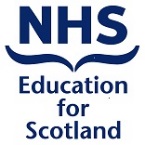 Monthly Group Training Caledonian & Rural Track ProgrammeAug 20 – May 20ProgrammeCaledonian (A)Group 1, 2,3Caledonian (B) Group 4,5VC Group 6VC Group 6Fort W & ObanGroup  7ProgrammeSession times – MonthlyAM 10.00 – 13.00 (PL) Peer LedPM 14.00 – 16.30 (FL) Facilitator LedSession times – MonthlyAM 10.00 – 13.00 (PL) Peer LedPM 14.00 – 16.30 (FL) Facilitator LedSession times – FortnightlyPM 14.00 – 16.30Session times – FortnightlyPM 14.00 – 16.30Session times – MonthlyAs per Caledonian Groups Confirmed FW & O Urgent and Unscheduled Care19/08/202026/08/202026/08/202026/08/202013/08/2020Allergy and Immunology23/09/202030/09/202009/09/2020PL24/09/2020Allergy and Immunology23/09/202030/09/202023/09/2020FL24/09/2020Cardiovascular Health21/10/202028/10/202007/10/2020FL22/10/2020Dermatology18/11/202025/11/202021/10/2020PL26/11/2020Dermatology18/11/202025/11/202004/11/2020PL26/11/2020Ear, Nose and Throat, Speech and Hearing09/12/202016/12/202018/11/2020PL17/12/2020Ear, Nose and Throat, Speech and Hearing09/12/202016/12/202002/12/2020FL17/12/2020Equality, Diversity and Inclusion20/01/202127/01/202116/12/2020PL28/01/2021Equality, Diversity and Inclusion20/01/202127/01/202127/01/21Inverness??27/01/21Inverness??28/01/2021Eyes and Vision10/02/202124/02/202110/02/2021PL25/02/2021Eyes and Vision10/02/202124/02/202124/02/2021FL25/02/2021Genomic Medicine24/03/202131/03/202110/03/2021PL25/03/2021Genomic Medicine24/03/202131/03/202124/03/2021FL25/03/2021Gynaecology and Breast21/04/202128/04/202107/04/2021PL22/04/2021Gynaecology and Breast21/04/202128/04/202128/04/2021Inverness??28/04/2021Inverness??22/04/2021Haematology19/05/202126/05/202105/05/2021FL27/05/2021